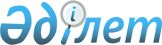 О признании утратившим силу совместного приказа Министра юстиции Республики Казахстан от 4 апреля 2016 года № 147 и Министра национальной экономики Республики Казахстан от 28 марта 2016 года № 149 "Об утверждении проверочного листа в области оценочной деятельности"Совместный приказ Министра финансов Республики Казахстан от 3 мая 2018 года № 504 и Министра национальной экономики Республики Казахстан от 11 мая 2018 года № 185. Зарегистрирован в Министерстве юстиции Республики Казахстан 29 мая 2018 года № 16952
      ПРИКАЗЫВАЮ:
      1. Признать утратившим силу совместный приказ Министра юстиции Республики Казахстан от 4 апреля 2016 года № 147 и Министра национальной экономики Республики Казахстан от 28 марта 2016 года № 149 "Об утверждении проверочного листа в области оценочной деятельности" (зарегистрирован в Реестре государственной регистрации нормативных правовых актов под № 13628, опубликован 29 апреля 2016 года в информационно-правовой системе "Әділет").
      2. Департаменту методологии бухгалтерского учета и аудита Министерства финансов Республики Казахстан (Бектурова А.Т.) в установленном законодательством порядке обеспечить:
      1) государственную регистрацию настоящего совместного приказа в Министерстве юстиции Республики Казахстан;
      2) в течение десяти календарных дней со дня государственной регистрации настоящего совместного приказа направление его копии в бумажном и электронном виде на казахском и русском языках в Республиканское государственное предприятие на праве хозяйственного ведения "Республиканский центр правовой информации" для официального опубликования и включения в Эталонный контрольный банк нормативных правовых актов Республики Казахстан;
      3) размещение настоящего совместного приказа на интернет-ресурсе Министерства финансов Республики Казахстан;
      4) в течение десяти рабочих дней после государственной регистрации настоящего совместного приказа в Министерстве юстиции Республики Казахстан представление в Департамент юридической службы Министерства финансов Республики Казахстан сведений об исполнении мероприятий, предусмотренных подпунктами 1), 2) и 3) настоящего пункта.
      3. Настоящий совместный приказ вводится в действие с 13 июля 2018 года и подлежит официальному опубликованию.
      "СОГЛАСОВАН"
Председатель Комитета
по правовой статистике и специальным учетам
Генеральной прокуратуры
Республики Казахстан
______________ К. Жакипбаев
16 мая 2018 год
					© 2012. РГП на ПХВ «Институт законодательства и правовой информации Республики Казахстан» Министерства юстиции Республики Казахстан
				